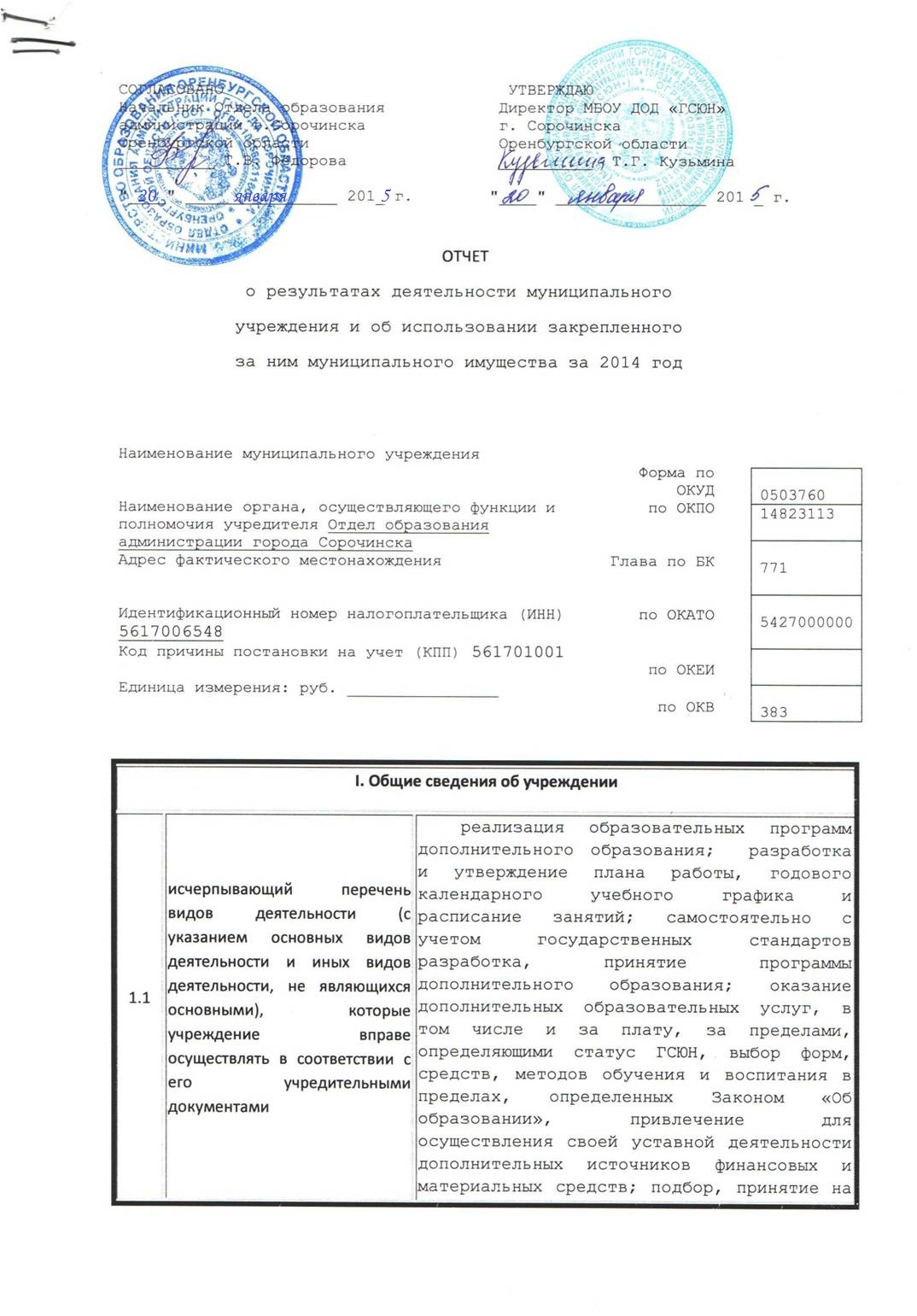 Раздел 2. РЕЗУЛЬТАТ ДЕЯТЕЛЬНОСТИ УЧРЕЖДЕНИЯРаздел 3. ИСПОЛЬЗОВАНИЕ ИМУЩЕСТВА,ЗАКРЕПЛЕННОГО ЗА УЧРЕЖДЕНИЕМРуководитель учреждения      _______________    ___________________________                                (подпись)          (расшифровка подписи)Главный бухгалтер учреждения _______________    ___________________________                                (подпись)          (расшифровка подписи)Исполнитель                  _______________    ___________________________                                 подпись)          (расшифровка подписи)"____" ____________ 20__ г.1.1работу педагогических и других кадров, самостоятельное формирование контингента обучающихся в установленных лицензией пределах, арендование и сдача в аренду в установленном порядке, сооружение, оборудование и иное имущество, создание группы по изучению профильных дисциплин сверх часов и сверх программы по дисциплинам предусмотренных учебным планом, организация фестивалей, конкурсов, выставок и иных форм публичного показа результатов творческой деятельности.                   1.2перечень услуг (работ), которые оказываются потребителям за плату в случаях, предусмотренных нормативными правовыми (правовыми) актами с указанием потребителей указанных услуг (работ)     -1.3перечень разрешительных документов (с указанием номеров, даты выдачи и срока действия), на основании которых учреждение осуществляет деятельность (свидетельство о государственной регистрации учреждения, лицензии и другие разрешительные документы)1.  Устав МБОУ ДОД «Городская станция юных натуралистов» от 13.06.2012 г. приказ № 300. 2.Свидетельство о государственной регистрации юридического лица серия 56 № 001494312 от 05.01.2003г.3. Лицензия на осуществления образовательной деятельности серия РО № 032625, регистрационный номер 300-1 от 23.09.2011г.4. Постановление администрации города Сорочинска о создании МБОУ ДОД «ГСЮН» путем изменения типа существующего МОУ ДОД «ГСЮН» от 29.07.2011 г. №112. 1.4количество штатных единиц учреждения (Указываются данные о количественном составе и квалификации сотрудников учреждения, на начало и на конец отчетного года. В случае изменения количества штатных единиц учреждения указываются причины, приведшие к их изменению на конец отчетного периода.) Штатные единицы МБОУ ДОД «ГСЮН»: на 01.01.2014Всего14 единиц, из них:             Директор 1 ед.;                      Методист 1 ед.;Педагог дополнительного образования 7 ед.                          Уборщица – 1 ед.;                           Рабочий по комплексному обслуживанию здания – 1ед.;                         Сторож  - 3 ед.на 01.01.2014                         Всего14 единиц, из них:              Директор -1ед.;                              Методист 1 ед.;                              Педагог дополнительного образования 4,3 ед.                                     Уборщица – 1 ед.;                    Рабочий по комплексному обслуживанию здания – 1ед.;                      Сторож  - 3 ед.На 31.12.2014 г.  количественный состав педагогических работников сократился на 2,7 ставки, в связи с оптимизацией. Квалификация сотрудников учреждения остались без изменения.1.5Информация об исполнении задания учредителяhttp://gsun.ucoz.ru/2015/otchjot_o_vypolnenii_ municipalnogo_zadanija_za_201.rar1.6Информация об осуществлении деятельности, связанной с выполнением работ или оказанием услуг, в соответствии с обязательствами перед страховщиком по обязательному социальному страхованию-1.7Средняя заработная плата сотрудников учреждения11897,01.8Среднегодовая численность работников101.9Состав наблюдательного совета (для автономных учреждений)-    N       п/п     Наименование      показателя         Год,     предшествующий  отчетному   Отчетный  год     (гр. 4 / гр. 3) x         100, %            1            2              3          4              5            2.1.   Изменение (увеличение,            уменьшение) балансовой            (остаточной) стоимости             нефинансовых активов               относительно предыдущего отчетного         года (в процентах)       181,05178,6498,66%  2.2.   Общая сумма      выставленных     требований в     возмещение ущерба по недостачам и  хищениям         материальных     ценностей,       денежных средств,а также от порчи материальных     ценностей          2.3.   Дебиторская      задолженность     2.3.1.  Дебиторская      задолженность по доходам, полученным     за    счет средств     бюджета г.Сорочинска          2.3.2.  Дебиторская      задолженность по авансам, выданным за счет средств, полученных из бюджета             г. Сорочинска      2.3.3.  Дебиторская      задолженность по доходам, полученным         за    счет приносящей  доход деятельности                2.3.4.  Дебиторская      задолженность по авансам, выданным за счет средств, полученных от    приносящей доход деятельности       2.4.   Кредиторская     задолженность    114579,798518,785,98 2.4.1.  Кредиторская     задолженность по расчетам за счет средств бюджета  города Сорочинска 114579,798518,785,98 2.4.2.  Кредиторская     задолженность по расчетам за счет доходов, полученных        от    приносящей доход деятельности  ---  2.5.   Суммы доходов,   полученных       учреждением от   оказания платных услуг            ---  2.6.   Показатели исполнения             учреждением      муниципального   задания (в том числе     характеристика   причин отклонения от               запланированных  значений,        утвержденных в   муниципальном    задании)         http://gsun.ucoz.ru/index/municipalnoe_zadanie_mbou_dod_quot_gsjun_quot/0-53http://gsun.ucoz.ru/2015/otchjot_o_vypolnenii_municipalnogo_zadanija_za_201.rar  2.7.   Цены (тарифы) на платные услуги   (работы), оказываемые             потребителям       2.8.   Средняя стоимость по видам услуг  (работ) для    потребителей,    всего,           в том числе:     платных услуг    (работ)          частично платных услуг (работ)      2.9.   Общее количество потребителей,    воспользовавшихся услугами (работами)            учреждения, всего,                 408409100,2в том числе:     платными услугами(работами)       ---частично платными услугами (работами)           ---бесплатными      услугами (работами)                      408409100,2  2.10.  Количество жалоб потребителей,  ---в том числе:     по которым в     итоге принятых   мер достигнуты   положительные    результаты  ---Для бюджетных и автономных учреждений дополнительно:           Для бюджетных и автономных учреждений дополнительно:           Для бюджетных и автономных учреждений дополнительно:           Для бюджетных и автономных учреждений дополнительно:             2.11.  Объем финансового обеспечения      задания органа,  осуществляющего  функции и полномочия            учредителя   1598120,20  2.12.  Объем финансового обеспечения      развития         учреждения в     рамках программ, утвержденных в   установленном    порядке   154701,92.13.  Объем финансового обеспечения      деятельности,    связанной с      выполнением работ или оказанием    услуг в          соответствии с   обязательствами  перед            страховщиком по  обязательному    социальному страхованию      ---  2.14.  Общие суммы      прибыли          учреждения после налогообложения в отчетном периоде, образовавшейся в связи с оказанием автономным       учреждением      частично платных и полностью      платных услуг    (работ)          ---  2.15.  Суммы кассовых и плановых поступлений           (с учетом  возвратов)            в разрезе поступлений,        предусмотренных  планом, всего,   1752822,11975634,8112,7в том числе:      2.15.1. Субсидии на      выполнение       муниципального   задания          1598 120,201975 634,83123,6 2.15.2. Целевые субсидии 154701,9 2.15.3. Бюджетные        инвестиции       --- 2.15.4. Поступления от   оказания         муниципальным    бюджетным        учреждением услуг(выполнения      работ), предоставление             которых для      физических и     юридических лиц  осуществляется на платной основе,  всего,           ---в том числе:     Услуга N 1       ---Услуга N 2       --- 2.15.5. Поступления от   иной приносящей доход            деятельности     (услуг и работ,  не               предусмотренных  муниципальным    заданием), всего ---  2.16.  Суммы кассовых и плановых выплат  (с учетом восстановленных       кассовых выплат) в разрезе выплат, предусмотренных  планом, всего,   1753262,11975634,8112,7в том числе:      2.16.1. Оплата труда и   начисления на выплаты   по оплате труда,           1461831,491669600,0114,2из них:          2.16.1.1.Заработная плата 1193995,171282300,0107,392.16.1.2.Прочие выплаты   5900,5900,1002.16.1.3.Начисления на    выплаты по оплате труда            261936,32387300,0147,8 2.16.2. Оплата работ,    услуг, всего,    259232,12192400,074,2из них:          2.16.2.1.Услуги связи  16630,4817800,01072.16.2.2.Транспортные     услуги           --2.16.2.3.Коммунальные     услуги  77904,0976400,0982.16.2.4.Арендная плата за пользование      имуществом       ---2.16.2.5.Работы, услуги по содержанию имущества              104622,320000,019.12.16.2.6.Прочие работы,   услуги           60075,2578200,00130.17 2.16.3. Безвозмездные    перечисления     организациям, всего,               ---из них:          2.16.3.1.Безвозмездные    перечисления     государственным и муниципальным    организациям     ---2.16.3.2.Безвозмездные    перечисления     организациям, за исключением      государственных и муниципальных    организаций   --- 2.16.4. Социальное       обеспечение, всего,               3724,0--из них:          2.16.4.1.Пособия по социальной      помощи населению        ---2.16.4.2.Прочие расходы  3724,05700,0153,06 2.16.5. Поступление      нефинансовых     активов, всего,  28474,49107934,83379,05из них:          2.16.5.1.Увеличение стоимости              основных средств 4800-2.16.5.2.Увеличение стоимости               материальных запасов             23674,49107934,83456 2.16.6. Прочие расходы   -5700Для казенных учреждений дополнительно:                         Для казенных учреждений дополнительно:                         Для казенных учреждений дополнительно:                         Для казенных учреждений дополнительно:                           2.17.  Показатели       кассового исполнения             бюджетной сметы  учреждения       ---  2.18.  Показатели       доведенных       учреждению       лимитов бюджетных обязательств     ---  N   п/п            Наименование показателя            1 января отчетного  года   31 декабряотчетного    года     1                        2                           3        4     3.1. Общая балансовая (остаточная) стоимость       недвижимого имущества, находящегося у         учреждения на праве оперативного управления   289681,0289681,03.2. Общая балансовая (остаточная) стоимость       недвижимого имущества, находящегося у         учреждения на праве оперативного управления и переданного в аренду                          --3.3. Общая балансовая (остаточная) стоимость       недвижимого имущества, находящегося у         учреждения на праве оперативного управления и переданного в безвозмездное пользование       --3.4. Общая балансовая (остаточная) стоимость       движимого имущества, находящегося у учреждения на праве оперативного управления              48004800 3.5 Общая балансовая (остаточная) стоимость       движимого имущества, находящегося у учреждения на праве оперативного управления и переданного в аренду                                      --3.6. Общая балансовая (остаточная) стоимость       движимого имущества, находящегося у учреждения на праве оперативного управления и переданного в безвозмездное пользование                   --3.7. Общая площадь объектов недвижимого имущества, находящегося у учреждения на праве            оперативного управления                       161,9161,93.8. Общая площадь объектов недвижимого имущества, находящегося у учреждения на праве            оперативного управления и переданного в аренду--3.9. Общая площадь объектов недвижимого имущества, находящегося у учреждения на праве            оперативного управления и переданного в       безвозмездное пользование                     --3.10.Количество объектов недвижимого имущества,    находящегося у учреждения на праве            оперативного управления                       113.11.Объем средств, полученных в отчетном году от  распоряжения в установленном порядке          имуществом, находящимся у учреждения на праве оперативного управления                       --Для бюджетных учреждений дополнительно:                            Для бюджетных учреждений дополнительно:                            Для бюджетных учреждений дополнительно:                            3.12.Общая балансовая (остаточная) стоимость       недвижимого имущества, списанного учреждением в отчетном периоде                            --3.13.Общая балансовая (остаточная) стоимость       недвижимого имущества, приобретенного         учреждением в отчетном году за счет средств,  выделенных учреждению на указанные цели       --3.14.Общая балансовая (остаточная) стоимость       недвижимого имущества, приобретенного         учреждением в отчетном году за счет доходов,  полученных от платных услуг и иной приносящей доход деятельности                            --3.15.Общая балансовая (остаточная) стоимость особо ценного движимого имущества, находящегося у   учреждения на праве оперативного управления   --3.16.Общая балансовая (остаточная) стоимость особо ценного движимого имущества, приобретенного   учреждением в отчетном году за счет средств,  выделенных учреждению на указанные цели       --3.17.Общая балансовая (остаточная) стоимость особо ценного движимого имущества, приобретенного   учреждением в отчетном году за счет доходов,  полученных от платных услуг и иной приносящей доход деятельности                            --3.18.Общая балансовая (остаточная) стоимость особо ценного движимого имущества, списанного       учреждением в отчетном году                   --